Проект-программа для реализации профориентационной работы HR-наставниками в рамках проекта «Наше завтра»Цель: знакомство учащихся с миром профессий; формирование готовности к самостоятельному осознанному профессиональному выбору с учетом интересов, склонностей и ситуации на современном рынке труда Красноярского края.Задачи: активизировать учащихся к осознанному выбору профессии; направлять школьников на осознание важности профессионального самоопределения, через организацию профориентационных проб и экскурсий, дать представление о рынке труда.Занятие 1«Многообразие профессий»Цель: знакомство с многообразием мира профессий; предупреждение о возможных рисках в выборе профессии; мотивы и ошибки в профессиональном самоопределении.Ход занятия:Введение:Пройдет совсем немного времени, и вам придется выбирать свой путь в жизни. И путь этот начнется с перекрестка, от которого расходятся не 3, как в сказке, а 50 тыс. дорог – именно столько сейчас существует профессий. И очень важно не ошибиться в выборе пути. Ведь от этого выбора зависит очень многое: и материальный достаток, и круг общения, и интересы, и счастье в жизни.Как найти среди них свою? На вопрос: «Кем ты хочешь стать после школы?», проблема выбора профессии очень серьезна, особенно сегодня, когда наше общество вступило в рыночные отношения. Может быть, кто-то из вас уже определился, какую профессию он хочет получить, в каком учебном заведении продолжать обучаться, хорошо представляет себе будущую профессиональную деятельность? Тем более актуальной будет тема разговора для тех, кто еще сомневается и не знает, куда идти после школы.Прежде чем начать нашу работу, давайте познакомимся!Упражнение «Самопрезентация»Время проведения: 10 минут.Цель: помочь участникам ближе познакомиться, узнать профессиональные предпочтения школьников.Материалы: не требуются.Процедура: HR-наставник просит всех участников по очереди рассказать о себе. Важно говорить не сколько о биографии, хотя это тоже важно, сколько о своих личных качествах, интересах, профессиональных намерениях. Все члены группы и ведущий могут задавать интересующие вопросы.Упражнение «Самая – самая» Цель: расширение знаний о профессиях, повышение уровня осознания особенностей конкретных профессий.Время проведения: 5 - 7 минут.Материалы: не требуются.Инструкция: «Сейчас вам будут предлагаться некоторые необычные характеристики профессий, а вы должны будете называть те профессии, которые, по вашему, в наибольшей степени подходят данной характеристике. К примеру, характеристика – самая денежная профессия, – какие профессии являются самыми-самыми денежными?».Ведущий называет первую характеристику, а участники сразу же по очереди (по кругу) предлагают свои варианты. Если у кого-то возникают сомнения, что названа самая-самая (или близкая к самой-самой), то можно задавать уточняющие вопросы.Примеры характеристик профессий:самая денежная профессиясамая красная профессиясамая сладкая профессиясамая волосатая профессиясамая детская профессиясамая смешная профессиясамая горячая профессиясамая благородная профессиясамая умная профессиясамая современная профессиясамая модная профессиясамая воздушная профессиясамая добрая профессиясамая болезненная профессиясамая опасная профессиясамая фантастическая профессиясамая вкусная профессиясамая красивая профессиясамая яркая профессиясамая зеленая профессиясамая деревянная профессиясамая звездная профессиясамая ответственная профессиясамая креативная профессиясамая бумажная профессиясамая музыкальная профессиясамая грязная профессиясамая праздничная профессияРебята, как вы думаете, что необходимо для того чтобы стать «самым-самым» в профессии?! В основе успешной трудовой деятельности и профессионального успеха человека лежат три компонента: желание и интерес  к выполняемой деятельности («хочу»), возможности для выполнения данного вида деятельности, включая имеющиеся навыки и состояние здоровья («могу»), востребованность данного вида деятельности на рынке труда («надо»).«Хочу» – интересы человека, желания, стремления. «Могу» включает любые способности человека, таланты, состояние здоровья.«Надо»  –  это востребованность конкретной профессии на рынке труда. Это немаловажная часть профессионального выбора, показывающая востребованность профессионала у работодателей. Схема №1. Взаимозависимость трех элементов, составляющих основу профессионального выбораСовершая выбор, необходимо соотносить три фактора: «хочу», «могу», «надо». Понятно, что идеальным будет такой вид деятельности, выполнение которой, во-первых, интересно вам как исполнителю, во-вторых — не вызывает у вас особых затруднений при осуществлении деятельности, в-третьих, полезно обществу и хорошо оплачивается. Главное при выборе профессии правильно учесть и объединить свои: «хочу», «могу», «надо» и осознанно выделить приоритеты.Дискуссия «Ошибки выбора профессии»Выбирая профессию, перед вами может возникнуть ряд трудностей. Давайте подумаем, какие ловушки ждут школьников при выборе профессии.Выбор «за компанию» с другом или подругой.Влияние родителей (родственников, педагогов и др.) на профессиональный выбор. Важно прислушиваться к их мнению и учесть его, но помнить, профессию выбирает человек для себя и ему с этим выбором идти по жизни.Выбор не профессии, а учебного заведения по принципу «рядом с домом» или то, в которое легче поступить.Незнание своих способностей, здоровья и физических особенностей и неумение соотнести их с требованиями профессии могут привести к необоснованному выбору.Неверно также делать выбор, не имея достаточно информации о профессии, увлекшись ее внешней стороной и престижностью.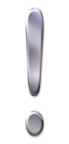 В ходе дискуссии у участников часто появляется желание поделиться своим жизненным опытом, если позволяет время, hr-наставник может предложить обучающимся разыграть эти ситуации.Подведение итогов занятия, обсуждение возникших вопросов.Занятие 2«Классификация профессий. Диагностика профессиональных склонностей»Цель: расширение представления о мире профессий; знакомство с классификацией профессий Е.А. Климова.; Диагностика профессиональных склонностей.Ход занятия:Введение: На прошлом занятии мы определили, что для осознанного выбора профессии важно знать свои интересы («Хочу»), способности и возможности («Могу»), учитывать состояние на рынке труда («Надо») и найти соответствие между этими тремя компонентами. Но для этого, прежде всего, необходимо ознакомиться с огромным миром профессий и найти свое место в нем.В зависимости от предмета труда все профессии подразделяются на 5 типов (классификация Климова Е.А.):1. «Человек – природа»Представители этого типа имеют дело с растительными и животными организмами, микроорганизмами и условиями их существования, их состоянием. Сюда можно отнести профессии, связанные с изучением живой и неживой природы,  уходом за растениями и животными, профилактикой и лечением заболеваний растений и животных. Это такие профессии, как: микробиолог, геолог, фермер, орнитолог, зоотехник, ботаник, ветеринар, эколог, агрохимик, егерь и т.п. Требования:Работа профессионалов данной сферы, подразумевает работу в разных погодных условиях. Для работы в этой сфере необходимо уметь наблюдать за изменениями, которые могут происходить в течение длительного времени. Человек, работающий в этой сфере, должен обладать способностью к вероятностному мышлению, уметь строить прогнозы, анализировать и синтезировать полученные данные.2. «Человек – техника»Профессионалы данного типа имеют дело с техническими объектами труда. Это обслуживание, эксплуатация, контроль, наладка, конструирование и проверка технического оборудования.Это такие профессии, как газоэлектросварщик, токарь, инженер, конструктор, слесарь, монтажник, водитель, механик, машинист, технолог и т.п. Требования:Профессионалу данного типа необходимо иметь техническое мышление, иметь стремление к ручному труду, предпочитать точность и быть направленным на конкретный результат.3. «Человек – человек» Это любые профессии, где основным элементом, на которого направлен труд, являются люди. Предметом интереса, распознавания, обслуживания, преобразования здесь являются социальные системы, группы населения, люди разного возраста. Это такие профессии, как медсестра, врач, социальный работник, адвокат, фельдшер, преподаватель, психолог, менеджер, продавец, официант, специалист по связям с общественностью (PR), юрист, полицейский и т.п.Требования:В данной профессии, нужно быть готовым, что все свое рабочее время человек будет посвящать работе с людьми, общению, сохраняя терпеливость, выдержку, хорошее настроение. Профессионал данного типа, постоянно активно взаимодействует с людьми в процессе работы, но помимо этого он должен также соблюдать должностные обязанности, в той сфере, с которой связана его работа.4. «Человек - знаковая система»Это люди, основным элементом работы которых, является знаковая информация. Знаками можно считать: естественные и искусственные языки, условные знаки, символы, цифры, буквы, формулы. Это профессии связанные с текстами, цифрами, формулами, и таблицами, с чертежами, картами, схемами, звуковыми сигналами. Такие профессии, как: переводчик, программист, бухгалтер, экономист, геодезист, налоговый инспектор, редактор и т.п. Требования:Профессионалам данного типа необходимо обладать усидчивостью, терпением, устойчивым вниманием. Важно уметь длительно удерживать и сосредотачивать свое внимание на решаемой задаче.5. «Человек - художественный образ»Это профессии творческого характера, связанные с изобразительной деятельностью, музыкой, литературно-художественной и актерско-сценической деятельностью. Сюда входят профессии связанные с созданием, проектированием, моделированием художественных произведений, с изготовлением различных изделий по эскизу, образцу. Например: журналист, художник, модельер, ювелир, дизайнер, архитектор, парикмахер, визажист, декоратор-оформитель, актер и т.д.Требования:Художественные способности, художественный вкус, образное мышление, яркое воображение, повышенная чувствительность, эмоциональность.Многие профессии  не относятся к какому-то одному конкретному типу, а могут являться смежными. Например, профессия адвокат стоит на «стыке» двух типов – «человек – знаковая система», так как содержание его профессии предполагает изучение законов – обработка текстовой информации; «человек-человек», так как его деятельность связана с взаимодействием с людьми. Упражнение «Определи тип профессии»Определи, к какому типу относятся данные профессии: Упражнение «Цепочка профессий»Цель: развитие умения выделять общее в различных видах трудовой деятельности. Проводить упражнение лучше в круге. Число участников может быть от 5-7 до 15-20 человек. Игру можно проводить в двух вариантах:Вариант IИнструкция: по кругу нужно выстроить «цепочку профессий». Ведущий называет первую профессию, например, металлург, следующий участник должен назвать профессию, которая начинается на последнюю букву предыдущей, например, гувернер и так далее, пока круг не замкнется. Вариант IIИнструкция: по кругу нужно выстроить «цепочку профессий». Ведущий называет первую профессию, например, металлург, следующий участник должен назвать профессию, в чем-то близкую металлургу, например, повар. Следующий называет профессию, близкую к повару  и т.д. Важно, чтобы каждый сумел объяснить, в чем сходство названных профессий (например,  металлург и повар имеют дело с огнем, с высокими температурами, с печами). Определяя сходство между разными профессиями, можно вспомнить схему анализа профессии, например, сходство по условиям труда, по средствам и т.д. По ходу игры ведущий может задавать уточняющие вопросы типа: «В чем же сходство вашей профессии с только что названной?». Окончательное решение о том, удачно названа профессия или нет, принимает группа.Как вы уже знаете, мир профессий многообразен и в этом многообразии порой трудно найти себя. А вы знаете свои склонности и способности? Давайте с помощью диагностики посмотрим, какой тип профессии  характерен для вас.Ученикам 9-10 класса целесообразно предложить диагностику профессиональной склонности анкету «Ориентация», либо «Дифференциально-диагностический опросник ДДО».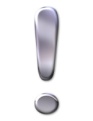            Анкета «Ориентация»Анкета разработана А.Н. Степановым, И.Л. Соломиным, С.В. Калугиным, позволяет выявить профессиональные склонности и представления о собственных профессиональных способностях учащихся старших классов. Анкета состоит из двух блоков вопросов, в которых необходимо оценить степень желания и степень способности к различным видам деятельности. Целесообразно использование для диагностики учащихся 9 классов  (см. Приложение 1).«Дифференциально-диагностический опросник ДДО»Опросник разработан под руководством Е.А. Климова. ДДО дает важные сведения для предварительной ориентировки в интересах и склонностях школьников в рамках изложенной классификации профессий. Опросник содержит в себе 20 пар различных видов деятельности, из которых необходимо выбрать один вариант. Результаты заносятся в лист ответов. Опросник целесообразно использовать для диагностики учащихся 9 классов (см. Приложение 2).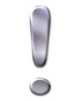 Ученикам 11 класса целесообразно предложить анкету профессиональной направленности личности Дж. Голланда.           «Анкета профессиональной направленности личности» Методика разработана Дж. Голландом, предназначена для выявления профессиональной направленности через степень выраженности типа личности: реалистический, интеллектуальный, социальный, конвенциальный, предприимчивый, артистичный. Может использоваться в работе с учащимися 11 классов. Анкета состоит из 42 пар профессий, в каждой из которых необходимо отдать предпочтение одному варианту (см. Приложение 3).Подведение итогов занятия, обсуждение возникших вопросов.Занятие 3«Знакомство с рынком труда»Цель: сформировать представление о рынке труда и требованиях к современному работнику.Ход занятия:Введение: На прошлых занятиях мы с вами познакомились с формулой выбора профессии «Хочу – могу – надо», чуть больше узнали о собственных склонностях,                     а теперь давайте поговорим о таком немаловажной составляющей формулы - «Надо», т.е. состояние на рынке труда. А что же такое рынок труда? Почему он так называется?Рынок труда - это «работники», «работодатели» и взаимоотношения между ними. Через рынок труда большинство работающего населения получает работу и доходы. Рынок труда регулируется спросом и предложением рабочей силы.Спрос на рабочую силу определяется потребностями работодателей              в определенном количестве работников, другими словами «Спрос» – количество вакансий на рынке труда.Предложение труда  определяется численностью населения,                        т.е. «Предложение» - количество соискателей рабочих мест. Современный рынок труда характеризуется ярко выраженной конкурентностью практически во всех областях высокооплачиваемых и престижных профессий. На каждое рабочее место (кроме самых непривлекательных) претендуют, как правило, сразу несколько кандидатов.Поэтому выходя на рынок труда, выпускник должен быть готов к его условиям и предстоящей  конкурентности. Есть основной набор умений, осваивая который выпускник вероятнее всего сможет реализовать себя на рынке труда:Умение что-либо делать профессионально. На рынке труда всегда востребованы специалисты способные оказать качественные услуги.Умение продуктивно представлять себя, самопрезентовать на рынке труда, свои возможности, личностные качества.Эффективно применять себя на рабочем месте, продвигая идеи, инновации, способствующие развитию организации.Эффективно работать, действовать в команде, поддерживать добрые отношения с рабочим коллективом и руководством.Постоянно обучаться и повышать свой уровень профессионализма.Игровая дискуссия «Спрос и предложение»Давайте представим ситуацию: из одного учебного заведения выпустилась группа из 25 архитекторов. А другое учебное заведение окончило 9 сварщиков. При этом на рынке труда существует потребность в 9 архитекторах и 25 сварщиках.  Давайте подумаем, какие варианты профессионального пути можно выбрать архитекторам в сложившейся ситуации. Возможные варианты:Переквалифицироваться в сварщики;Переехать в другой город;Не работать.НО! Получение статуса безработного – невыигрышное начало трудовой карьеры, переехать возможно не каждому человеку, а получить квалификацию сварщика захочет не каждый архитектор.Поэтому при выборе профессии  важно учитывать ситуацию на рынке труда!Обучающихся необходимо ознакомить с актуальной ситуацией на рынке труда (www.rabota-enisey.ru - официальный сайт агентства труда и занятости населения Красноярского края).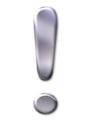 Профориентационная игра «Кто нужен нашему городу?»Время проведения: 20 минут.Цель: формирование у учащихся представления о востребованных на рынке труда профессиях, способствование осознанного выбора профессионального пути.Материалы: доскаПроцедура: Ведущим дискуссии является «мэр города», в качестве которого обычно выступает преподаватель занятия. Инструкция: «Представьте себе, что все мы жители одного города. Кем бы вы хотели стать в нашем городе, какую профессию вы бы выбрали?» Затем каждый учащийся («житель города») мысленно выбирает себе профессию. Как только ребята сделали свой выбор, то каждый оглашает свой вариант профессии. Результатом этого зачастую оказывается, например, такая ситуация, когда в «городе» будет 3 психолога, 2 юриста, 5 экономистов и менеджеров, 3 врача, 2 программиста, 2 водителя.Игра проводится под руководством «мэра» (hr-наставника).  Обсуждение показывает, что с таким набором профессий город просто не сможет жить. Чтобы он существовал как цивилизованный город с людьми, объединенными общими интересами, целями и потребностями, необходимо наличие многих профессий, в том числе и непопулярных, но нужных обществу. Необходимо, чтобы были учтены все структуры, важные для жизнедеятельности жителей города.   В ходе проведения игры hr-наставнику важно поддерживать высокую динамику, не давать участникам отвлекаться, это позволяет лучше осознать моделируемую проблему и поддержать дисциплину. Следует учитывать, что игра требует специальной подготовленности hr-наставника, в частности необходимо знание статистики рейтинга востребованных профессий в своем городе, регионе.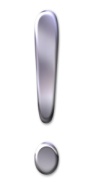 Подведение итогов занятия, обсуждение возникших вопросов.Занятие 4«Личный профессиональный план»Цель: Способствовать формированию представления о жизненном и личном профессиональном планеХод занятия:Введение: У каждого человека: и у взрослого, и у ребёнка – есть удивительная возможность – мечтать. Пока человек живёт, он всегда о чём-то мечтает. Иногда его мечты становятся явью, превращаясь в жизненные цели. Давайте представим себе нашу жизнь в виде лестницы, по которой мы идём вверх, в будущее, во взрослую жизнь. Ваше право – выбрать, какой будет ваша лестница, большая или маленькая, из каких ступенек она будет состоять. Вы можете считать, что каждая ступенька – это то, к чему вы стремитесь в вашей жизни. Давайте назовём эту лестницу «лестницей желаний».Поднимаясь по лестнице, мы не всегда идём уверенно, иногда можем ошибаться, можем оступиться и даже упасть. В жизни тоже бывает всякое: нас сопровождают успехи,  разочарования и сложности. Ваш подъём зависит во многом от того, как вы будете вести себя по отношению к другим людям, которые идут вместе с вами по лестнице: будете толкаться, переступать через кого-то, пропускать вперёд, идти рядом.Вы сейчас находитесь в такой ситуации, когда вам необходимо спланировать своё движение по лестнице жизни, найти свой жизненный путь. Однако не всем удается достичь желаемых успехов. Одна из причин заключается в том, что план не всегда хорошо продуман, составлен без учета своих способностей и возможных препятствий.Личный профессиональный план – это представление человека о своём профессиональном будущем. Говоря о профессиональном плане, мы говорим о пути, имеющем протяжённость во времени.При составлении профессионального плана надо обдумать свою главную цель, полезно продумать реальные пути и средства достижения поставленной цели. Необходимо помнить, что в профессиональном плане всегда должен присутствовать и запасной вариант, ведь наша жизнь изменчива, и на пути к поставленной цели могут возникнуть неожиданные препятствия: непредвиденное снижение спроса на избранную профессию, отсутствие материальных возможностей и многое другое.Планирование обычно бывает: долгосрочное (на несколько десятилетий вперёд); на средний срок (несколько месяцев или лет) и краткосрочное (несколько дней, недель).Планируя свою профессиональную карьеру, необходимо проявить максимум самостоятельности. Ошибки, пока они только в планах, исправимы. У вас есть знания о себе и о мире профессий, ведь осознанным выбор человека может быть только тогда, когда учитываются все обстоятельства дела.Успешно составленный профессиональный план – это фундамент будущей профессиональной деятельности человека, его карьеры.Упражнение «От мечты к целям»Прострой свой личный профессиональный путь, следуя схеме: необходимо  простроить свою будущую профессиональную деятельность, определив повседневные обязанности (реальные варианты) и вершину своего профессионального роста (идеальные варианты). 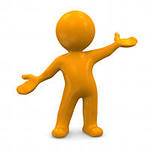 Игра «Ловушки – капканчики»Время проведения: 20 минут.Цель: повышение уровня осознания возможных препятствий (ловушек) на пути к профессиональным целям и представления о путях преодоления этих препятствий.Материалы: жетоны.Процедура: Процедура включает следующие этапы:1. Совместно с группой определяется конкретная профессиональная цель (поступление в конкретное учебное заведение; окончание данного заведения, оформление на конкретное место работы или конкретное профессиональное достижение, включая построение карьеры и получение наград, премий и прочего...).2. В группе выбирается доброволец, который будет «представлять» какого-то вымышленного человека (если доброволец пожелает, то он может представлять и самого себя). При этом для вымышленного человека необходимо сразу же определить его основные характеристики: пол, возраст (желательно, чтобы возраст соответствовал возрасту большинства присутствующих, что сделает упражнение более актуальным: для играющих), образование, семейное положение и др.3. Инструкция: «Сейчас каждый, уже зная, к каким целям стремится наш главный (вымышленный или реальный) герой, должен будет определить (или придумать) для него некоторые трудности на пути к профессиональной цели. Особое внимание обращаем на то, что трудности могут быть как внешними, исходящими от других людей или от каких-то обстоятельств, так и внутренними, заключенными в самом человека (например, в нашем главном герое) и именно об этих, внутренних трудностях многие часто забывают. Желательно определить даже две – три таких трудностей-ловушек на случай, если похожие трудности придумают другие участники (чтобы не повторяться). Выделяя такие трудности, каждый обязательно должен подумать и о том, как преодолеть их. Главному игроку также дастся время, чтобы он выделил несколько наиболее вероятных трудностей на пути к своей цели и также подготовился ответить, как он собирается их преодолевать.После этого по очереди каждый будет называть по одной трудности-ловушке, а главный игрок сразу же (без размышления) должен будет сказать, как можно было бы эту трудность преодолеть. Игрок, назвавший данную трудность также должен будет сказать, как можно было бы ее преодолеть. HR-наставник с помощью группы определит (с помощью голосования или других процедур), чей вариант преодоления данной трудности оказался наиболее оптимальным. Победителю (главному игроку или представителю группы) будет выдан жетон. Если к концу игры у главного игрока окажется больше плюсов, то значит, он сумел преодолеть основные трудности (ловушки-капканчики) на пути к своей цели».В ходе игры могут возникать интересные дискуссии, у участников часто появляется желание поделиться своим жизненным опытом и т.д. Конечно, hr-наставник должен поощрить такой обмен опытом, но одновременно следить и за тем, чтобы игра проходила динамично и не увязала в несущественных деталях.Подведение итогов занятия, обсуждение возникших вопросов.Приложение 1.Анкета «Ориентация»Инструкция: Напротив каждого высказывания зачеркните (обведите в кружок) цифру, соответствующую степени вашего желания заниматься этим видом деятельности   (0 - вовсе нет, 1 - пожалуй так, 2 - верно, 3 - совершенно верно).Я ХОЧУ(мне нравится, меня привлекает, я предпочитаю)Инструкция: Напротив каждого высказывания зачеркните цифру, соответствующую степени вашей способности к этому виду деятельности (0 - вовсе нет, 1 - пожалуй так, 2 - верно, 3 - совершенно верно).Я МОГУ(способен, умею, обладаю навыками)	Обработка и интерпретация результатов анкеты «Ориентация»:Суждения, характеризующие различные виды профессиональной деятельности, объединены в семь групп по пять суждений в каждой. В каждой группе из пяти суждений необходимо подсчитать суммарное количество баллов, выбранных клиентом, и записать эту сумму в рамке справа от соответствующей группы суждений. Суммарная оценка по каждой группе может составлять от 0 до 15 балов. В зависимости от того, в какой группе вы выбрали максимальный суммарный балл, определяется наибольшая склонность или способность к соответствующему типу или классу профессий.Первые пять групп суждений, обозначенные цифрами от 1 до 5, характеризуют пять типов профессий, разделенных по признаку “предмет труда”: 1) человек - человек, 2) человек - техника, 3) человек - знаковая система, 4) человек - художественный образ, 5) человек - природа.Последние две группы суждений, обозначенные буквами А и Б, соответствуют двум классам профессий, разделенных по признаку “характер труда”: А) исполнительские (связанны с выполнением решений, работой по заданному образцу, соблюдением имеющихся правил и нормативов, следованием инструкциям, стереотипным подходом к решению проблем; в большинстве случаев профессии этого класса не требуют высшего образования), Б) творческие (связаны с анализом, исследованием, испытанием, контролем, планированием, организацией и управлением, конструированием, проектированием, разработкой новых образцов, принятием нестандартных решений, требуют независимого и оригинального мышления, высокого уровня умственного развития и, как правило, высшего образования).Приложение 2.Дифференциально-диагностический опросник (ДДО)Инструкция: Предположим, что после соответствующего обучения Вы сможете выполнять любую работу. Но если  бы Вам пришлось выбирать только из двух возможностей, что бы  Вы предпочли?Лист ответов ДДОЕсли занятие, о котором говорится в вопросе, Вам нравится, в соответствующей клетке на листе ответов нужно поставить знак “+”, если не нравится - знак  “ - “. Не забудьте, что одно из двух предлагаемых занятий нужно предпочесть.Обработка результатов:	Обработка листа ответов: подсчитывается количество плюсов, в каждом из пяти вертикальных столбцов и проставляются соответствующие суммы в нижних клетках листа.	Вопросы подобраны и сгруппированы таким образом: в первом столбце они относятся к профессиям типа «человек – природа» (условно обозначим «П» ), во втором – «человек – машина» («Т»), в третьем – «человек – человек» («Ч»), в четвертом – «человек - знаковая система» ( «З»), в пятом – «человек - художественный образ» («Х»). После того как респонденты ответили на все вопросы, можно для удобства проставить в верхних клетках столбцов их условные обозначения:     Максимальные суммы плюсов в тех или иных столбцах указывают на преобладание интересов и склонностей к тем или иным областям деятельности.  Приложение 3.Американский психолог Дж. Голланд полагает, что все люди делятся на 6 разных типов: реалистичный (Р), интеллектуальный (И), социальный (С), конвенциальный (К), предприимчивый (П) и артистичный (А).Каждому типу личности соответствует определенный тип профессий. В том случае, если человек выбирает профессию, соответствующую типу его личности, то он может достичь в ней наибольших успехов и получить наибольшее удовлетворение от работы.Ниже приведены описания каждого из шести типов личности.«Анкета профессиональной направленности личности»(Методика Дж. Голланда)Инструкция: Ниже попарно представлены профессии. В каждой паре  постарайтесь отдать предпочтение одной из профессий и подчеркните их. Не теряйте времени на раздумья. Наиболее естественно то решение, которое придет первым в голову. Р (1) = ____    И (2) = ____ С (3) = ____  К (4) = ____ П (5) = ____ А (6) = _____Обработка результатов:Американский психолог Дж. Голланд полагает, что все люди делятся на 6 разных типов: реалистичный (Р), интеллектуальный (И), социальный (С), конвенциальный (К), предприимчивый (П) и артистичный (А).Каждому типу личности соответствует определенный тип профессий. В том случае, если человек выбирает профессию, соответствующую типу его личности, то он может достичь в ней наибольших успехов и получить наибольшее удовлетворение от работы.Чтобы узнать свой тип личности, обратимся к результатам анкеты. В скобках слева от названия каждой профессии указан номер типа личности, которому эта профессия соответствует. Для каждого из шести типов личности необходимо подсчитать количество выборов и полученные суммы записать в графы (Р), (И), (С), (К), (П), (А) в нижней части бланка. Если суммы по каждому типу подсчитаны правильно, то сумма баллов по всем шести типам будет равна 42. Тип, набравший наибольшее число выборов, характеризует ведущую профессиональную направленность вашей личности.Приложение 4.Список интернет-ресурсов по вопросам профессионального самоопределенияwww.kcp24.ru – официальный сайт Красноярского центра профессиональной ориентации и психологической поддержки населения. www.rabota-enisey.ru - официальный сайт агентства труда и занятости населения Красноярского края.www.profcareer.ru - сайт Центра тестирования и развития «Гуманитарные технологии», г. Москва. www.proforientator.ru – портал «Профориентация: кем стать?» сайт Центра тестирования и развития «Гуманитарные технологии», г. Москва.www.metodkabi.net.ru - «Методический кабинет профориентации» московского  психолога - профконсультанта Галины Резапкиной.www.myprof.ru - портал профориентации «Моя профессия», г. Казань. www.proftime.edu.ru - общероссийский портал «Время выбрать профессию».www.profvibor.ru - «Электронный музей профессий».www.urc.ac.ru/abiturient/index.html - общероссийская информационно - справочная система «Абитуриент».www.find-job.ru - общероссийский профориентационный портал.www.start4you.ru – «Обучение и карьера», информационно - справочный ресурс для молодежи.www.rabochee-mesto.com - общероссийский портал «Ваше рабочее место».www.kto-kem.ru - общероссийский портал «Кто кем работает».www.ucheba.ru - крупнейший общероссийский образовательный сайт.Приложение 5.Профориентационные игры и упражненияУпражнение «Кто есть кто?»Цель: дать возможность участникам соотнести свой образ с различными профессиями на основании знания учащихся друг о друге. Время проведения: 5- 7 минут.Материалы: не требуются.Инструкция: «Я буду называть профессии, каждый из вас в течение нескольких секунд должен посмотреть на своих товарищей и определить, кому эта профессия подойдет в большей степени. По хлопку все одновременно должны показать рукой на выбранного человека наиболее подходящего, по вашему мнению, для названной профессии». 
Примечание: показав рукой на своего товарища, все должны на время замереть, а педагог сам по очереди подсчитывает, сколько рук показывает на каждого человека, то есть чей образ, по мнению большинства игроков, в наибольшей степени соответствует данной профессии. Проводится обсуждение.Примерный перечень профессии: бухгалтер, повар, дизайнер, музыкант, педагог, адвокат, водитель, врач, архитектор, актер и др.Профессия на букву… (Алфавит профессий)	Цель: знакомство учащихся с разнообразным миром профессий.	Инструкция: Профессий в мире очень много, но каждый из учащихся знает лишь маленькую их часть. Нужно разбить учащихся на группы по 3-5 человек и каждая группа должна написать как можно больше профессий на заданную букву, например, на «С». Упражнение «Несуществующие профессии»Цель: пробуждение интереса к различным профессиям, развитие творческого потенциала учащихся, расширение кругозора.Время проведения: 10-15 минут.Материалы: не требуются.Процедура: упражнение может проводиться в подгруппах по 3-6 человек. Ведущий предлагает школьникам придумать профессии, которые еще не существуют в обществе, но которые могли бы существовать. Каждую выдуманную профессию необходимо обсудить: 
  Будет ли востребован такой профессионал? Кто будет ему платить деньги за работу? Найдутся ли желающие работать по этой профессии? Интересна ли она? Кто-нибудь из вас мог бы работать по этой профессии? Хватит ли способностей? Какое образование будет необходимым для работы по этой профессии?Упражнение «Кто я?»Цель: расширение у участников знаний о мире профессионального труда или актуализация уже имеющихся знаний о профессиях. Время проведения: 10-15 минут.Материалы: не требуются.Процедура: ведущий делит учеников на 2 - 3 команды. Участники одной команды загадывают профессию, остальные  должны её угадать, используя наводящие вопросы. Разрешается задавать только те вопросы, на которые можно отвечать «да» или «нет». Например:  Эта профессия связана с приготовлением пищи? и т.п.Игра «Ассоциация»Цель игры: выявить истинное отношение школьников к разным профессиям и, по возможности, подкорректировать это отношение.Условия проведения игры. Участвует весь класс (учащиеся 9-11 классов). Время на первое проигрывание – 15 минут, последующие проигрывания – по 5-7 минут. Для игры необходима классная доска.Процедура проведения игры. Игра начинается без явно выраженного подготовительного этапа (вхождение в игру осуществляется на первых 2-х этапах).1 этап. Объявляется название игры и по желанию выбираются 3 главных игрока.2 этап. Объявляются условие игры:Инструкция: Сейчас 3 человека выйдут из класса, а класс загадает какую-либо профессию. Потом 3 человека войдут и попробуют угадать ее с помощью ассоциативных вопросов. Например: «Какого цвета эта профессия?», «На какую мебель похожа?» и т.д.Целесообразно потренироваться на одном примере. Взять для разбора профессию «врач-терапевт» и показать, что цвет этой профессии скорее всего белый, запах – что-то связанное со спиртом, мебель – стеклянный шкаф или кушетка.3 этап. Далее ведущий дает инструкцию отгадывающим: «Каждый из вас может задать только по 2 таких вопроса. Сейчас вы выйдете в коридор и в течении 2-3 минут продумаете свои вопросы. Когда будете задавать вопросы, конкретно указывайте, кому именно вы их задаете. После этого каждый из вас будет иметь по одной попытке угадать профессию».4 этап. 2-3 человека выходят из класса. Класс быстро загадывает профессию, а ведущий предупреждает всех, что спросить могут каждого, поэтому надо быть готовым к правильным, но не наводящим ответам.5 этап. Ведущий приглашает отгадывающих, которые по очереди задают вопросы классу. Сам ведущий кратко записывает на доске вопросы – ответы, следит за тем, чтобы вопросы задавались конкретным учащимся, а не всему классу, следит за динамикой игры.6 этап. Когда все вопросы и ответы произнесены (и записаны на доске) ведущий предлагает в течение одной минуты обдумать трем отгадывающим свои ответы. В этот момент ведущий предлагает классу посмотреть на доску и молча подумать, чьи ответы на ассоциативные вопросы были не очень удачными.7 этап. Отгадывающие называют свои варианты ответов. Эти ответы могут не совсем совпадать с угаданной профессией, например, загадана профессия «военный летчик», а ответы такие: «космонавт», «милиционер», «автогонщик». Как видно, «военный летчик» и «космонавт» довольно близки. Право определить, отгадали школьники профессию или нет, должно быть предоставлено классу. Однако окончательно этот вопрос решается после обсуждения. Загаданная профессия, естественно, называется.Обсуждение игры. Отдельно обсуждается правильность каждого ответа на ассоциативный вопрос. Если класс не согласен с ответом, можно попросить ученика, давшего такой ответ, дать объяснение: нередко эти объяснения бывают разумными. Например, в одной игре была загадана профессия «милиционер», на вопрос «какого цвета профессия?» был дан ответ: «черно-белая». Оказалось, что школьник имел в виду милицейский жезл. При выявлении неудачных ответов классу предлагается тут же придумать ответы, более соответствующие загаданной профессии; участвовать в этом может и ведущий, корректируя таким образом представления учеников о профессии. У отгадывающих можно спросить также, какие ответы лучше всего помогли им, а какие, наоборот, ввели в заблуждение. После корректировки ответов можно уточнить, кто же выиграл.Деловая игра «Приемная комиссия»Время проведения: 40 минут.Цель: знакомство с требованиями при приеме в учебные заведения или на работу, повышение уровня готовности учащихся к  собеседованиям.Материалы: справочная литература (справочники  для поступающих в ВУЗы, ССУЗы, ПУ и ПЛ, рекламные буклеты учебных заведений и др.).Процедура: 1 этап. Ведущий знакомит учащихся с общей инструкцией.Инструкция: «Все вы скоро будете куда-то поступать: в техникумы, ВУЗы, а потом трудоустраиваться. Давайте пофантазируем и представим, что для поступления не нужно сдавать никаких экзаменов, а нужно пройти собеседование с членами приемной комиссии, которая и решит, зачислять вас или не зачислять. У нас есть 2 группы учащихся составляющих приемную комиссию и поступающих. Посмотрим, многим ли удастся поступить?».2 этап. Выбирается приемная комиссия из 2-5 человек (в зависимости от количества учащихся) и решается вопрос, какое учебное заведение будет представлено в игре. Ведущий может в обязательном порядке предложить наиболее престижное учебное заведение или наименее престижное предприятие), сказав, что в следующих проигрываниях будут другие учебные заведения.3 этап. Подготовка к игре. Члены приемной комиссии знакомятся с учебным заведением (читают рекламные проспекты, профессиограммы основных профессий, заранее подготовленные ведущим) и вырабатывают главные критерии отбора, например: знание будущей профессии, желание учиться в данном учебном заведении, способности к обучению, поведению, воспитанность и т.п.Ведущий предлагает остальным учащимся подумать, чем они могут понравиться приемной комиссии и поступить в данное заведение. Время на подготовку может занять от 5 до 10 минут.4 этап. Учащиеся по очереди пробуют поступить в учебное заведение. На одну попытку дается от 5 до 15 минут, в зависимости от числа играющих.5 этап. Обсуждение игры. Оценивается правильность действия членов приемной комиссии. Ведущий должен сказать учащимся, какова реальная ситуация при поступлении в данное учебное заведение.По такому же алгоритму может проводиться разыгрывание ситуации прохождения собеседования при устройстве на работу. ПрофессииТипы профессииТипы профессииТипы профессииТипы профессииТипы профессииПрофессии«Человек – природа»«Человек – техника»«Человек – человек»«Человек – знаковая система»«Человек – художествен-ный образ»РежиссерПоварВрачСтраховой агентФлористАрхитекторПрограммистПарикмахерКинологЮристЖурналистИнженерЭкологУчительМодельер1Обслуживать людей ___________________________________ 0   1   2   3Заниматься лечением __________________________________   0   1   2   3Обучать, воспитывать _________________________________ 0   1   2   3Защищать права и безопасность ________________________ 0   1   2   3Управлять людьми ____________________________________  0   1   2   32Управлять машинами __________________________________ 0   1   2   3Ремонтировать оборудование ___________________________ 0   1   2   3Собирать и налаживать технику ________________________ 0   1   2   3Обрабатывать материалы, изготавливать различные предметы и вещи _____________________________________________ 0   1   2   3Заниматься строительством ____________________________ 0   1   2   33Обрабатывать тексты и таблицы _______________________ 0   1   2   3Производить расчеты и вычисления _____________________ 0   1   2   3Перерабатывать информацию __________________________ 0   1   2   3Работать с чертежами, картами и схемами _______________ 0   1   2   3Принимать и передавать сигналы и сообщения ___________ 0   1   2   34Заниматься художественным оформлением ______________ 0   1   2   3Рисовать, фотографировать ____________________________ 0   1   2   3Создавать произведения искусства ______________________ 0   1   2   3Выступать на сцене ____________________________________ 0   1   2   3Шить, вышивать, вязать _______________________________ 0   1   2   35Ухаживать за животными ______________________________ 0   1   2   3Заготавливать продукты _______________________________ 0   1   2   3Работать на открытом воздухе _________________________ 0   1   2   3Выращивать овощи и фрукты __________________________ 0   1   2   3Иметь дело с природой _________________________________ 0   1   2   3АРаботать руками ______________________________________ 0   1   2   3Выполнять решения ____________________________________ 0   1   2   3Воспроизводить имеющиеся образцы, размножать, копировать  0   1   2   3Получать конкретный практический результат ___________ 0   1   2   3Воплощать идеи в жизнь _______________________________ 0   1   2   3БРаботать головой _____________________________________ 0   1   2   3Принимать решения ___________________________________ 0   1   2   3Создавать новые образцы ______________________________ 0   1   2   3Анализировать, изучать, исследовать, наблюдать, измерять, испытывать, контролировать ___________________________ 0   1   2   3Планировать, конструировать, проектировать, разрабатывать, моделировать ________________________________________ 0   1   2   31Знакомиться с новыми людьми _________________________ 0   1   2   3Быть чутким и доброжелательным ______________________ 0   1   2   3Выслушивать людей ___________________________________ 0   1   2   3Разбираться в людях ___________________________________ 0   1   2   3Хорошо говорить и выступать публично ________________ 0   1   2   32Искать и устранять неисправности ______________________ 0   1   2   3Использовать приборы, машины, механизмы_____________ 0   1   2   3Разбираться в технических устройствах __________________ 0   1   2   3Ловко обращаться с инструментами _____________________ 0   1   2   3Хорошо ориентироваться в пространстве ________________ 0   1   2   33Быть сосредоточенным и усидчивым ____________________ 0   1   2   3Хорошо считать в уме _________________________________ 0   1   2   3Кодировать информацию ______________________________ 0   1   2   3Оперировать знаками и символами _____________________ 0   1   2   3Искать и исправлять ошибки ___________________________ 0   1   2   34Создавать красивые, со вкусом сделанные вещи __________ 0   1   2   3Разбираться в литературе и искусстве ___________________ 0   1   2   3Петь, играть на музыкальных инструментах _____________ 0   1   2   3Сочинять стихи, писать рассказы _______________________ 0   1   2   3Рисовать____________________________________________  0   1   2   35Разбираться в животных или растениях __________________ 0   1   2   3Разводить растения или животных ______________________ 0   1   2   3Бороться с  болезнями, вредителями _____________________ 0   1   2   3Ориентироваться, в природных явлениях ________________ 0   1   2   3Работать на земле _____________________________________ 0   1   2   3АБыстро выполнять указания ____________________________ 0   1   2   3Точно следовать инструкциям __________________________ 0   1   2   3Работать по заданному алгоритму _______________________ 0   1   2   3Выполнять однообразную работу _______________________ 0   1   2   3Соблюдать правила и нормативы _______________________ 0   1   2   3БСоздавать новые инструкции и давать указания __________ 0   1   2   3Принимать нестандартные решения _____________________ 0   1   2   3Легко придумывать новые способы деятельности _________ 0   1   2   3Брать на себя ответственность __________________________ 0   1   2   3Самостоятельно организовывать свою работу _____________  0   1   2   31а. Ухаживать за животнымиили1б. Обслуживать машины, приборы (следить, регулировать)2а. Помогать больным людямили2б. Составлять таблицы, схемы, программы вычислительных машин3а. Следить за качеством книжных иллюстраций, плакатов, художественных открыток, грампластинокили3б. Следить за состоянием и развитием растений4а. Обрабатывать материалы (дерево, ткань, металл, пластмассу и т.п.) или4б. Доводить товары до потребителя, рекламировать, продавать5а. Осуждать научно-популярные книги, статьиили5б. Обсуждать художественные книги (или пьесы, концерты)6а. Выращивать молодняк (животных какой-либо породы)или6б. Тренировать товарищей (или младших) в выполнении каких-либо действий (трудовых, спортивных, учебных) 7а. Копировать рисунки, изображения (или настраивать музыкальные инструменты)или7б. Управлять каким-либо грузовым (подъемным или транспортным) средством, подъемным краном, трактором, тепловозом и др.8а. Сообщать, разъяснять людям нужные им сведения (в справочном бюро, на экскурсии и т.д.)или8б. Оформлять выставки, витрины (или участвовать в подготовке пьес, концертов)9а. Ремонтировать вещи, изделия (одежду, технику), жилищеили9б. Искать, исправлять ошибки в текстах, таблицах, рисунках10а. Лечить животныхили10б. Выполнять вычисления, расчеты11а. Выводить новые сорта растенийили11б. Конструировать, проектировать новые виды промышленных изделий (машины, одежду, дома, продукты питания и т.п.)12а. Разбирать споры, ссоры, между людьми, убеждать, разъяснять, наказывать, поощрятьили12б. Разбираться в чертежах, схемах, таблицах (проверять, уточнять, приводить в порядок)13а. Наблюдать, изучать работу кружков, художественной самодеятельностиили13б. Наблюдать, изучать жизнь микробов14а. Обслуживать, налаживать медицинские приборы, аппаратыили14б. Оказывать людям помощь при ранениях, ушибах, ожогах15а. Составлять точные описания, отчеты о наблюдаемых явлениях, событиях и др.или15б. Художественно описывать события (наблюдаемые или представляемые)16а. Делать лабораторные анализы в больницеили16б. Принимать, осматривать больных, беседовать сними, назначать лечение17а. Красить или расписывать стены помещения, поверхность изделийили17б. Осуществлять монтаж здания или сборку машин, приборов18а. Организовывать культурные походы сверстников или младших (в театры, музеи)или18б. Играть на сцене, принимать участие в концертах19а. Изготовлять  по чертежам детали или изделия (машины, одежду), строить зданияили19б. Заниматься черчением, копировать чертежи, карты20а. Вести борьбу с болезнями растений, с вредителями леса, садаили20б. Работать на клавишных машинах (пишущей машинке, телетайпе и др.)1а1б2а2б3а3б4а4б5а5б6а6б7а7б8а8б9а9б10а10б11а11б12а12б13а13б14а14б15а15б16а16б17а17б18а18б19а19б20а20бПТЧЗХТипПсихологические характеристики, особенности личности, способностиОриентация, направленность, предпочтенияПрофессиональная средаКонкретные профессии1. Реалистичный (Р)Активность, агрессивность, деловитость, настойчивость, рациональность, практическое мышление, хорошие двигательные навыки, пространственное воображение, технические способности.Конкретный результат, настоящее, вещи, предметы и их практическое использование, занятия, требующие физического развития, ловкости, отсутствие ориентации на общение.Техника, с/х, военное дело. Решение конкретных задач, требующих подвижности, двигательных умений, физической силы. Социальные навыки нужны в минимальной мере и связаны с приемом-передачей ограниченной информации. Механик, электрик, инженер, фермер, зоотехник, агроном, садовод, автослесарь, водитель2. Интеллектуальный(И)Аналитический ум, независимость и оригинальность суждений, гармоничное развитие языковых и математических способностей, критичность, любознательность, склонность к фантазии, интенсивная внутренняя жизнь, низкая физическая активностьИдеи, теоретические ценности, умственный труд, решение интеллектуальных творческих задач, требующих абстрактного мышления, отсутствие ориентации на общение в деятельности, информационный характер общения.Наука. Решение задач, требующих абстрактного мышления и творческих способностей. Межличностные отношения играют незначительную роль, хотя необходимо передавать и воспринимать сложные идеи.Физик, астроном, ботаник, программист и др.3. Социальный (С)Умение общаться, гуманность, способность к сопереживанию, активность, зависимость от окружающих и общественного мнения, приспособление, решение проблем с опорой на эмоции и чувства, преобладание языковых способностей.Люди, общение, установление контактов с окружающими, стремление учить, воспитывать, избегание интеллектуальных проблем. Образование, здравоохранение, социальное обеспечение, обслуживание, спорт. Ситуации и проблемы, связанные с умением разбираться в поведении людей, требующие постоянного личного общения, умения убеждать.Врач, педагог, психолог и т.п.4. Конвенциальный(К)Способности к переработке числовой информации, стереотипный подход к проблемам, консервативный характер, подчиняемость, зависимость, следование обычаям, конформность, исполнительность, преобладание математических способностей.Порядок, четко расписанная деятельность, работа по инструкции, заданным алгоритмам, избегание неопределенных ситуаций, социальной активности и физического напряжения, принятие позиции руководства.Экономика, связь, расчеты, бухгалтерия, делопроизводство, требующие способностей к обработке рутинной информации и числовых данных.Бухгалтер, финансист, экономист, канцелярский служащий и др.5. Предприимчивый (П)Энергия, импульсивность, энтузиазм, предприимчивость, агрессивность, готовность к риску, оптимизм, уверенность себе, преобладание языковых способностей, хорошие организаторские качества.Лидерство, признание, руководство, власть, личный статус, избегание занятий, требующих усидчивости, большого труда, двигательных навыков и концентрации внимания, интерес к экономике и политике.Решение неясных задач, общение с представителями различных типов в разнообразных ситуациях, требующее умения разбираться в мотивах  поведения других людей и красноречия.Бизнесмен, маркетолог, менеджер, директор, заведующий, журналист, репортер, дипломат, юрист, политик и т.д.6.  Артистический(А)Воображение и интуиция, эмоционально сложный взгляд на жизнь, независимость, гибкость и оригинальность мышления, хорошие двигательные способности и восприятие.Эмоции и чувства, самовыражение, творческие занятия, избегание деятельности, требующей физической силы, регламентированного рабочего времени, следования правилам и традициям.Изобразительное искусство, музыка, литература. Решение проблем, требующих художественного вкуса и воображения.Музыкант, художник, фотограф, актер, режиссер, дизайнер и т.д."а""б"(1) инженер-технолог(2) конструктор(1) электромеханик(3) санитарный врач(1) повар(4) налоговый инспектор(1) оператор котельной(5) дилер(1) шофер(6) дизайнер(2) философ(3) психиатр(2) химик-исследователь(4) бухгалтер(2) редактор научного журнала(5) адвокат(2) лингвист(6) переводчик художественной литературы(3) педиатр(4) банковский служащий(3) преподаватель высшей школы(5) менеджер по продажам(3) спортивный тренер(6) художник(4) нотариус(5) агент по недвижимости(4) оператор ЭВМ(6) фотограф(5) политический деятель(6) писатель(1) садовник(2) метеоролог(1) автомеханик(3) фельдшер(1) инженер-электронщик(4) библиотекарь(1) маляр(6) музыкант(2) биолог(3) священнослужитель(5) телерепортер(6) актер(2) фармацевт(4) ревизор(2) программист(5) биржевой маклер(2) математик(6) архитектор(3) инспектор по делам несовершеннолетних(4) кассир(3) учитель(5) коммерсант(3) воспитатель(6) парикмахер(4) экономист(5) директор рекламного агентства(4) корректор(6) критик(5) зав. хозяйством(6) дирижер(1) лесник(2) специалист по ядерной физике(1) пожарный(4) архивариус(1) агроном(5) председатель сельскохозяйственного кооператива(1) закройщик(6) певец(2) археолог(4) аудитор(2) работник музея(3) специалист по семейному консультированию(2) ученый(6) режиссер(3) логопед(4) судебный исполнитель(3) врач(5) дипломат(4) секретарь(5) журналист(6) поэт(3) психолог(1) радиомеханик(5) прораб